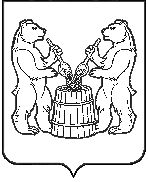 АДМИНИСТРАЦИЯ   УСТЬЯНСКОГО МУНИЦИПАЛЬНОГО ОКРУГА  АРХАНГЕЛЬСКОЙ  ОБЛАСТИПОСТАНОВЛЕНИЕот 1 февраля 2023 года   № 164р.п. ОктябрьскийВ соответствии с Федеральным законом «О пожарной безопасности от 21 декабря 1994 г. №69-ФЗ, Постановлением Правительства Архангельской области от 10 ноября 2009 №148-пп «Об утверждении Положения об организации обучения неработающего населения Архангельской области мерам пожарной безопасности» и по согласованию с ГКУ Архангельской области «Отряд государственной противопожарной службы №17» в целях проведения профилактической работы среди населения на территории Устьянского муниципального округа.ПОСТАНОВЛЯЕТ:  Утвердить прилагаемое Положение об организации обучения неработающего населения на территории Устьянского муниципального округа (приложение №1)Распределить жилой фонд для проведения обучения неработающего населения мерам пожарной безопасности в следующем порядкеМуниципальный жилой фонд за Устьянским муниципальным округом. Частный жилой сектор за работниками ГКУ Архангельской области «Отряд государственной противопожарной службы №17»За проведение профилактической работы в жилом секторе на территории Устьянского муниципального округа назначить ответственных лиц из состава Октябрьского территориального управления, территориальных отделов и отдела по работе с сельскими территориями.Ответственным за проведение профилактической работы на территории Устьянского муниципального округа сформировать и предоставить в ГКУ АО «ОГПС №17» списки неработающего населения, проживающего в муниципальном и жилом частом фонде к 25 февраля 2023 года.Отчеты о проделанной работе направлять в адрес ГКУ Архангельской области «Отряд государственной противопожарной службы №17» по электронной почте (prof-17@inbox.ru) ежемесячно до 5 числа согласно приложению №2Настоящее постановление опубликовать в муниципальном вестнике «Устьяны» и разместить на официальном Интернет-сайте администрации Устьянского муниципального округа.Контроль за выполнением настоящего постановления оставляю за собой.Временно исполняющий обязанностиглавы Устьянского муниципального округа     	                    О.В. МемноноваПриложение №1 к Постановлению Администрации Устьянского муниципального округа                                                                                      № 164 от 1 февраля 2023 годаПОЛОЖЕНИЕпо организации обучения неработающего населенияна территории Устьянского муниципального округа Общие положения1. Настоящее Положение, разработанное в соответствии с Положением об организации обучения неработающего населения Архангельской области (утв. Постановлением Правительства Архангельской области № 148-пп от 10 ноября 2009 года), устанавливает единые требования к  организации обучения неработающего населения мерам пожарной безопасности, определяет его основные цели и задачи, периодичность, формы и методы обучения мерам пожарной безопасности, способам защиты от опасных факторов пожара и правилам поведения в условиях пожара.2.	Под неработающим населением в настоящем Положении понимаются
совершеннолетние граждане, не состоящие в трудовых отношениях, за исключением лиц, находящихся в местах лишения свободы, и лиц с психическими или умственными отклонениями, находящихся в специализированных стационарных учреждениях здравоохранения или социального обслуживания.3.	Органы местного самоуправления назначают работника ответственного за проведение, обучения неработающего населения, и обеспечивают их обучение по программе пожарно-технического минимума.2.  Основные цели и задачи обучения.4.	Основными целями и задачами обучения неработающего населения мерам пожарной безопасности являются:соблюдение и выполнение неработающим населением требований пожарной безопасности в жилых домах;освоение неработающим населением порядка действий при возникновении пожара, способов защиты от опасных факторов пожара, правил применения первичных средств пожаротушения.3. Формы и методы обучения неработающего населения. 5. Обучение неработающего населения    мерам пожарной безопасности проводится в следующей форме:-	противопожарный инструктаж - проводится по месту постоянного или временного проживания с целью доведения до неработающего населения основных требований пожарной безопасности, изучения источников пожарной опасности в быту, средств противопожарной защиты, а также их действий в случае возникновения пожара, в том числе применения первичных средств пожаротушения.Противопожарный инструктаж неработающих граждан, проводится при вступлении их в жилищные, дачные и иные специализированные потребительские кооперативы, садово-огороднические товарищества, товарищества собственников жилья, а также при предоставлении гражданам жилых помещений по договорам социального найма, найма специализированного жилого помещения с последующей периодичностью - не реже одного раза в год. Проведенный инструктаж в обязательном порядке регистрируется в журнале инструктажей с обязательной подписью инструктируемого и инструктирующего, а также проставлением даты проведения инструктажа. В случае отказа или ввиду физической невозможности инструктируемого поставить свою подпись о проведенном инструктаже, инструктирующий ставит соответствующую отметку.Приложение №2 к Постановлению администрации Устьянского муниципального округа                                                                                     № 164 от 1 февраля 2023 годаОТЧЕТпо организации и осуществлению работы по профилактике пожаров на территории Устьянского муниципального округа за 2023 годаОтветственный за проведение профилактической работы в жилом секторе на территории Устьянского муниципального округаОб организации обучения неработающего населения мерам пожарной безопасности в Устьянском муниципальном округеАрхангельской области № п/пМероприятияМероприятияЗа отчетный периодС начала года1Проведено заседаний КЧС и ПБ по вопросам пожарной безопасностиПроведено заседаний КЧС и ПБ по вопросам пожарной безопасности2Направлено информаций по вопросам пожарной безопасностиНаправлено информаций по вопросам пожарной безопасности3Проведено собраний, лекций, бесед, семинаров и др. с работниками ЖКХ, работниками социальных служб, населением по вопросам профилактики пожаров и мерам пожарной безопасностиПроведено собраний, лекций, бесед, семинаров и др. с работниками ЖКХ, работниками социальных служб, населением по вопросам профилактики пожаров и мерам пожарной безопасности4Проведено поквартирных обходов жилого фонда  с целью обучения населения мерам пожарной безопасности (количество обходов всегоПроведено поквартирных обходов жилого фонда  с целью обучения населения мерам пожарной безопасности (количество обходов всего5Проинструктировано человек в жилом фонде всего в том числе:Проинструктировано человек в жилом фонде всего в том числе:5из нихНеработающего населения5из нихНеблагополучного населения6Количество неработающего населения на обслуживаемой территории (количество человек)Количество неработающего населения на обслуживаемой территории (количество человек)7Количество неблагополучных семей / человек (на обслуживаемой территории)Количество неблагополучных семей / человек (на обслуживаемой территории)8Проведено совместных рейдов, патрулирований с участковыми уполномоченными милиции, сотрудниками отделений по делам несовершеннолетних отделов милиции, председателями дачных кооперативов и т.д.Проведено совместных рейдов, патрулирований с участковыми уполномоченными милиции, сотрудниками отделений по делам несовершеннолетних отделов милиции, председателями дачных кооперативов и т.д.